RYS. NR 13 Wieszak na ubrania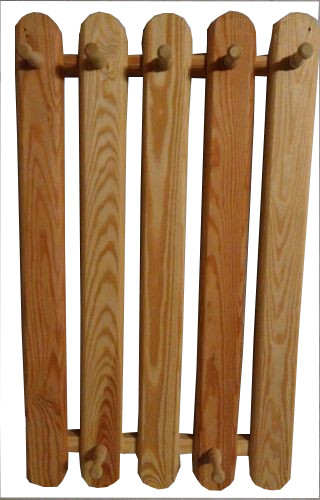 Wymiary:Wysokość 58 cm,Szerokość 45 cmGrubość około 5 cm